Federazione Italiana Giuoco Calcio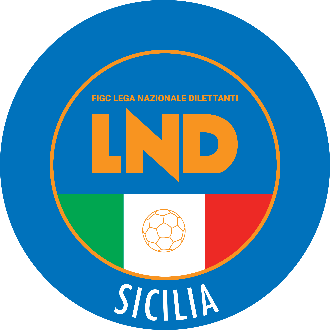 Lega Nazionale DilettantiCOMITATO REGIONALE SICILIAVia Orazio Siino s.n.c., 90010 FICARAZZI - PACENTRALINO: 091.680.84.02Indirizzo Internet: sicilia.lnd.ite-mail:crlnd.sicilia01@figc.itStagione Sportiva 2022/2023Comunicato Ufficiale n° 433 del 12 Maggio 20231.  COMUNICAZIONI DEL COMITATO REGIONALE AUTORIZZAZIONE DIRETTA FACEBOOKIl Comitato Regionale ha concesso l’autorizzazione a trasmettere le gare interne, della corrente Stagione Sportiva 2022/2023, in diretta attraverso il proprio canale social, alla seguente società:A.S.D. REAL PALAZZOLO PUBBLICATO ED AFFISSO ALL’ALBO DEL COMITATO REGIONALE SICILIA IL 12 MAGGIO 2023            IL SEGRETARIO						             IL PRESIDENTE       Wanda COSTANTINO							Sandro MORGANAComunicato Ufficiale n. 433 del 12 Maggio 2023